تذکر: جدول تطبیق واحد ها توسط دانشجو تکمیل شده و به تایید مدیر گروه آزمایشی می رسد.فرم شماره 3تاریخ:25/08/1391 موسسه آموزش عالی شمس گنبدفرم  تطبیق واحد ( معادل سازی)موسسه آموزش عالی شمس گنبدفرم  تطبیق واحد ( معادل سازی)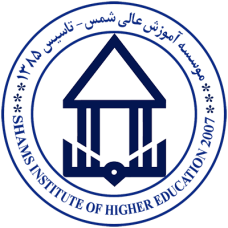 نام و نام خانوادگی: .............................................مشخصات تحصیلی فعلی:      مقطع: ................................ رشته- گرایش: .................................................. شماره دانشجویی :............................................مشخصات تحصیلی قبلی :     مقطع: ................................ رشته- گرایش: .................................................. شماره دانشجویی :............................................ریز نمرات اینجانب در دانشگاه/موسسه آموزش عالی محل قبلی( ................................ ) به شرح زیر می باشد و در صورت هرگونه مغایرت مسئولیت آن را به عهده خواهم گرفت.                                                                   تاریخ و امضا دانشجو                                                                نام و نام خانوادگی: .............................................مشخصات تحصیلی فعلی:      مقطع: ................................ رشته- گرایش: .................................................. شماره دانشجویی :............................................مشخصات تحصیلی قبلی :     مقطع: ................................ رشته- گرایش: .................................................. شماره دانشجویی :............................................ریز نمرات اینجانب در دانشگاه/موسسه آموزش عالی محل قبلی( ................................ ) به شرح زیر می باشد و در صورت هرگونه مغایرت مسئولیت آن را به عهده خواهم گرفت.                                                                   تاریخ و امضا دانشجو                                                                نام و نام خانوادگی: .............................................مشخصات تحصیلی فعلی:      مقطع: ................................ رشته- گرایش: .................................................. شماره دانشجویی :............................................مشخصات تحصیلی قبلی :     مقطع: ................................ رشته- گرایش: .................................................. شماره دانشجویی :............................................ریز نمرات اینجانب در دانشگاه/موسسه آموزش عالی محل قبلی( ................................ ) به شرح زیر می باشد و در صورت هرگونه مغایرت مسئولیت آن را به عهده خواهم گرفت.                                                                   تاریخ و امضا دانشجو                                                                نام و نام خانوادگی: .............................................مشخصات تحصیلی فعلی:      مقطع: ................................ رشته- گرایش: .................................................. شماره دانشجویی :............................................مشخصات تحصیلی قبلی :     مقطع: ................................ رشته- گرایش: .................................................. شماره دانشجویی :............................................ریز نمرات اینجانب در دانشگاه/موسسه آموزش عالی محل قبلی( ................................ ) به شرح زیر می باشد و در صورت هرگونه مغایرت مسئولیت آن را به عهده خواهم گرفت.                                                                   تاریخ و امضا دانشجو                                                                مراتب عدم بدهی دانشجوی فوق الذکر مورد تایید می باشد. 			 تاریخ و مهر و امضا امور مالیمراتب عدم بدهی دانشجوی فوق الذکر مورد تایید می باشد. 			 تاریخ و مهر و امضا امور مالیکارشناس محترم آموزش؛ معادل سازی فوق مورد تایید بوده، لطفا نسبت به ثبت آن اقدام نمایید.        			تاریخ و مهر و امضا مدیر آموزشکارشناس محترم آموزش؛ معادل سازی فوق مورد تایید بوده، لطفا نسبت به ثبت آن اقدام نمایید.        			تاریخ و مهر و امضا مدیر آموزش